Муниципальное общеобразовательное учреждение – средняя общеобразовательная школа №9 г. Энгельса Саратовской области План-конспект урока математики в 5 классе по теме: «Сравнение дробей с одинаковыми знаменателями»Автор-составитель: учитель-практикант математики МОУ «СОШ №9» г. ЭнгельсаЕмельянова Елена Евгеньевнаг. Энгельс, 2020-2021 уч. ГодТип урока: урок изучения нового материала Цель урока: научить сравнивать дроби с одинаковыми знаменателями Задачи урока:Дидактические: –  сформировать умение сравнивать дроби с одинаковыми знаменателями;– повторить алгоритм нахождения наименьшего общего знаменателя;– повторить алгоритм приведения дроби к новому знаменателю.Развивающие:– развивать познавательный интерес учащихся;– умение обрабатывать информацию.Воспитательные:– формировать потребность в самообразовании;– воспитывать аккуратность, внимательность, наблюдательность. Методы: объяснительно-иллюстративный, репродуктивныйОборудование: меловая доска.Методические особенности: Урок разработан по учебнику: Математика. 5 класс: учеб. для общеобразоват. организаций / М34 [Г. В. Дорофеев, И. Ф. Шарыгин, С. Б. Суворова и др.] ; под ред. Г. В. Дорофеева, И. Ф. Шарыгина. – 3-е изд. – М. : Просвещение, 2015. – 287 с. : ил.Ход урокаОрганизационный момент (1 минута).Актуализация знаний – фронтальный опрос (2 минуты).– Ребята, давайте вспомним алгоритм нахождения наименьшего общего знаменателя. // 1) Найти НОК знаменателей предложенных дробей;2) Найти дополнительные множители для каждой дроби;3) Привести дроби к общему знаменателю.– Хорошо, давайте вспомним алгоритм приведения дроби к новому знаменателю// Новый знаменатель разделить на старый и получить дополнительный множитель;Записать в правом верхнем углу рядом с дробью дополнительный множитель;Умножить числитель и знаменатель на дополнительный множитель;Записать приведенную дробь.Контроль усвоения изученного материала – письменный опрос (5 минут)Изучение нового материала – беседа (7 минут).Для решения задач нам понадобится не только приводить дроби к общему знаменателю, но и сравнивать дроби. Открываем тетради и записываем тему урока: «Сравнение дробей с одинаковыми знаменателями».Сейчас на слайде вы увидите две картинки и будем рассуждать.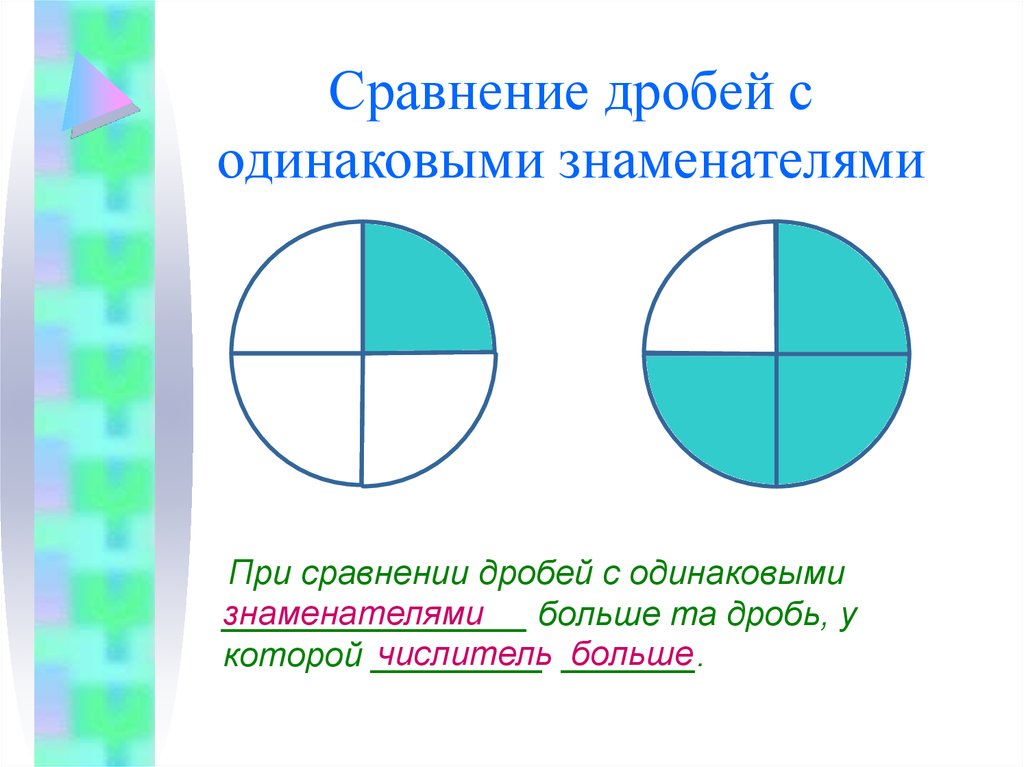 – Перед вами два круга, на сколько частей разделен каждый из них? // Оба круга разделены на 4 равные части– Сколько частей закрашено на первом круге? // Одна часть– Хорошо, сколько частей закрашено на втором круге?// Три части– Если сравнивать одну и три части, где закрашено больше? // Три части на втором круге– Как с помощью дроби записать закрашенную часть на первом круге? // – Как с помощью дроби записать закрашенную часть на втором круге? // – Если три части больше, то сможем сравнить дроби, какая дробь больше? // Давайте с вами сформулируем и запишем правило сравнения дробей с одинаковыми знаменателями. Правило: Из двух дробей с одинаковыми знаменателями больше та, у которой числитель больше, и меньше та, у которой числитель меньше.– Скажите, пожалуйста, закрашенная часть меньше, чем весь круг? // Да– Как с помощью числа характеризуется весь круг?// С помощью единицы– Какой вывод можно сделать? // Часть меньше единицы– А если перед нами будет неправильная дробь? // Она больше единицыДавайте сформулируем и запишем правило сравнения дробей с единицей.Правило: Любая правильная дробь меньше единицы, любая неправильная дробь, у которой числитель больше знаменателя, больше единицы.Физкультминутка (1 минута)Отвели свой взгляд направо,Отвели свой взгляд налево,Оглядели потолок,Посмотрели все вперёд.Раз – согнуться – разогнуться,Два ─ согнуться – потянутся,Три – в ладоши три хлопка,Головою три кивка.Пять и шесть тихо сесть.Закрепление изученного материала – ответ у доски с комментарием (11 минут).Учащиеся выполняют у доски № 701(а-в), №702(а), №703(а), №709(а-в)№701: Сравните дроби:а)  и ; б) и ; в)  и .К доске учитель вызывает одного ученика на свое усмотрение. Ученик должен рассказать правило сравнения дробей с одинаковыми знаменателями.№702: Определите, какая из дробей , , , ,  наименьшая и какая наибольшая. Расположите дроби в порядке возрастания.К доске учитель вызывает одного ученика, тот должен рассказать правило сравнения дробей с одинаковыми знаменателями.№703: а) В тетради ученик начертил прямоугольник и закрасил  этого прямоугольника. Какая часть больше – закрашенная или незакрашенная?Учитель вызывает к доске одного ученика и тот записывает условие, решение, ответ и комментирует, проговаривая правило сравнения дробей с одинаковыми знаменателями.№709: Сравните: а)  и 1; б)  и 1; в) 1 и .Учитель вызывает одного ученика к доске, тот проговаривает правило сравнения дробей с единицей и выполняет задание, комментируя свои действия.Контроль знаний  (10 минут).Итог урока  (3 минуты).– Рефлексия: Что нового вы сегодня узнали на уроке? Где полученные знания вы можете применить в практической деятельности?– Оценивание деятельности учеников – поурочный балл. – Домашнее задание:Читать п.8.5, повторять правила из п.8.4, выучить правило сравнения дробей с одинаковыми знаменателями.Решить № 701(г-д), №702(б), №703(б).№701: Сравните дроби:г)  и ; д) и ; е)  и .№702: б) Определите, какая из дробей , , , ,  наименьшая и какая наибольшая. Расположите дроби в порядке возрастания.№703: б) От куска верёвки отрезали  всего куска. Сравните отрезанную часть с оставшейся.Список использованных источниковМатематика. 5 класс: учеб. для общеобразоват. организаций / М34 [Г. В. Дорофеев, И. Ф. Шарыгин, С. Б. Суворова и др.] ; под ред. Г. В. Дорофеева, И. Ф. Шарыгина. – 3-е изд. – М. : Просвещение, 2015. – 287 с. : ил.Вариант 1№1. Как найти наименьший общий знаменатель дробей?№2. Выпишите несколько общих знаменателей дробей  . Найдите наименьший общий знаменатель этих дробей и приведите их к такому знаменателю. Вариант 2№1. Как найти дополнительные множители к дробям?№2. Выпишите несколько общих знаменателей дробей  . Найдите наименьший общий знаменатель этих дробей и приведите их к такому знаменателю. Вариант 1№1. Какие из следующих чисел: 12, 24, 30, 40, 48 – могут служить общими знаменателями дробей ? Свои действия обосновать.№2. Приведите к наименьшему общему знаменателю дроби: а) ; б) ; в) ; г) ; д) ; е) .Вариант 2№1. Какие из следующих чисел: 12, 24, 30, 40, 48 – могут служить общими знаменателями дробей ?№2. Приведите к наименьшему общему знаменателю дроби: а) ; б) ; в) ; г) ; д) ; е) 